IdEx Formation – Appel à Projets « Emergents 2023 »Le présent document de présentation du projet constitue le seul élément du dossier. Il est téléchargeable sur la page web de l’appel à projets, et sur la plateforme de dépôt des projets à l’adresse :  http://projects-call.univ-grenoble-alpes.fr.Les éléments du document de présentation du projet doivent également être saisis directement sur la plateforme de dépôt des projets EMundus. Le présent document devra y être déposé avant le lundi 15 juillet 2024 à 16h00.La présentation du projet devra être rédigée en français et correspondre à la présente trame non modifiée, complétée des textes et données descriptifs du projet, dans le respect du plan et de la structure indiqués (titres, taille maximum des paragraphes, police de caractères Calibri 11, interligne simple).Domaine(s) disciplinaire(s) du projet : ALL : Arts, Lettres, LanguesDEG : Droit, Economie, Gestion, Management, Sciences PolitiquesSHS : Sciences Humaines et Sociales, ArchitectureSTS : Sciences, Technologies, Santé, IngénierieMot(s) Clé(s) : Résumé (0,5 page maximum) : Description du projet (maximum 5 pages) Rédiger les paragraphes ci-dessous au regard des critères de sélection listés dans le texte de l’appel à projet.Contexte et nature du projet (maximum 2 pages)Impact du projet (maximum 1 page)Indicateurs de mesure de réussite du projetCi-après, liste indicative et non limitative. Laisser apparaitre uniquement les indicateurs retenus pour le projet, effacer les autres.Nombre d'étudiants bénéficiant de modules multidisciplinaires
Nombre d'étudiants bénéficiant de projets « interdisciplinaires »
Nombre d'étudiants bénéficiant de projets « pédagogie numérique »
Nombre d'étudiants bénéficiant des plateformes de « learning-by-doing »Nombre d'étudiants bénéficiant de classes inverséesNombre d'étudiants bénéficiant de MOOCS et de semestres pédagogiques innovants
Nombre d'étudiants bénéficiant des initiatives d'innovation pédagogique « student-centered »
Nombre d'étudiants bénéficiant d'espaces de co-workingNombre d'étudiants bénéficiant du statut d'étudiant-entrepreneurNombre de programmes de formation incluant du « digital learning »
Nombre d'enseignants formés 
Nombre d'accompagnements individuels ou par équipeNombre d'étudiants ou enseignants ayant bénéficié des ateliers ou des ressources issus du projet
Nombre d'événements associés au projetIndicateurs personnalisés (merci de les libeller) :Enjeux de société auxquels répond le projet (enjeux d’évolution des connaissances, économiques, environnementaux, de santé, sociaux, techniques, autres) (maximum 10 lignes)Indiquer de quelle manière ces enjeux sont intégrés au projet. Objectifs de développement durableSi cela est pertinent, préciser à quel(s) objectif(s) de développement durable contribue le projet. Cf. https://www.agenda-2030.fr/17-objectifs-de-developpement-durable/Laisser apparaitre uniquement les ODD pertinents, effacer les autres.ODD01	Éliminer la pauvreté sous toutes ses formes et partout dans le mondeODD02  Éliminer la faim, assurer la sécurité alimentaire, améliorer la nutrition et promouvoir une agriculture durableODD03  Donner aux individus les moyens de vivre une vie saine et promouvoir le bien-être à tous les âges ODD04  Veiller à ce que tous puissent suivre une éducation de qualité dans des conditions d’équité et promouvoir les possibilités d’apprentissage tout au long de la vieODD05  Réaliser l’égalité des sexes et autonomiser toutes les femmes et les filles ODD06  Garantir l’accès de tous à l’eau et à l’assainissement et assurer une gestion durable des ressources en eauODD07  Garantir l’accès de tous à des services énergétiques fiables, durables et modernes, à un coût abordable ODD08  Promouvoir une croissance économique soutenue, partagée et durable, le plein emploi productif et un travail décent pour tousODD09  Mettre en place une infrastructure résiliente, promouvoir une industrialisation durable qui profite à tous et encourager l’innovationODD10 	Réduire les inégalités entre les pays et en leur sein  ODD11   Faire en sorte que les villes et les établissements humains soient ouverts à tous, sûrs, résilients et durables ODD12   Établir des modes de consommation et de production durablesODD13   Prendre d’urgence des mesures pour lutter contre les changements climatiques et leurs répercussionsODD14  Conserver et exploiter de manière durable les océans, les mers et les ressources marines aux fins du développement durableODD15   Préserver et restaurer les écosystèmes terrestresODD16   Promouvoir l’avènement de sociétés pacifiques et ouvertes aux fins du développement durableODD17   Renforcer les moyens de mettre en œuvre le partenariat mondial pour le développement durable et le revitaliserMise en œuvre du projet, phasage, et justifications détaillées d’utilisation du budget (maximum 2 pages)Décrire de manière précise les différentes phases du projet et les coûts associés.Budget détailléUtiliser les tableaux ci-après. Exprimer en € TTC. Ajouter des lignes si nécessaire.Récapitulatif budgétaireSur la durée totale du projet.Détails des dépenses prévisionnellesLes projets seront financés pour 18 mois maximum à compter de la date de notification et s’étaleront probablement sur 2 années civiles.Les dépenses pourront être engagées à compter de l’ouverture du budget, en janvier ou février 2025.Les dépenses de personnel devront être engagées au plus tard le 31/12/2025, et liquidées au plus tard le 31/07/2026.Les dépenses de fonctionnement et d’investissement devront être engagées au plus tard le 30/04/2026.Le porteur certifie ne pas demander le financement d'heures de la maquette pédagogique // carte de formation.A exprimer en € TTC. Ajouter des lignes si nécessaire. Concernant les heures de transformation pédagogique, sont éligibles : les enseignants permanents (MCF, PR, PRAG, PRCE, PAST). Les personnels hospitalo-universitaires ne sont pas éligibles aux HTP mais seront rémunérés sur la base des Primes pour Responsabilités Pédagogiques (PRP) ou des primes de charges administratives (PCA).Les IATS ne sont pas autorisés à faire du cumul d’activité au sein de leur établissement de tutelle. Les ATER, doctorants et post doctorants ne sont pas autorisés à faire du cumul.Les heures de transformation pédagogique sont plafonnées. Se référer au référentiel horaire de l'établissement de tutelle de l’enseignant pour connaître le plafond autorisé en 2024-2025.
A titre indicatif (référentiels 2023-2024) : 						Grenoble INP : maximum 48h par année académique par enseignantUGA : maximum 40h par année académique par enseignant				Sciences Po Grenoble : maximum de 40h par année académique par enseignantENSAG : les heures de transformation pédagogique peuvent faire partie du service des enseignants (sans contrepartie financière de l’IdEx), ou être rémunérées en vacation (au même taux horaire que les heures de transformation pédagogique et dans les limites de >10h et <150h par an et par enseignant).Indication d’expert(s) à exclure, le cas échéant, pour l’évaluation du projet :Nom, prénom, composanteAvis étayé(s) de(s) direction(s) de composante(s) Composante académique(s) ou élémentaire du porteur et co-porteur(s) le cas échéant.Utiliser le modèle et fournir autant d’avis que de composantes impliquées.Visa de la Direction administrative de la composante Avis de la Direction de composante académique et/ou élémentaireC.V. (maximum 2 pages) du porteur et C.V. des co porteurs, le cas échéant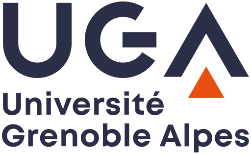 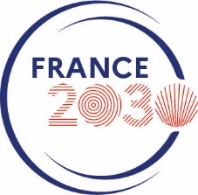 Acronyme du projet Acronyme du projet AcronymeTitre du projet en françaisTitre du projet en françaisTitrePorteur.e du projetNOM, Prénom e-mailTéléphone  Statut Composante du porteur de projetComposante du porteur de projetComposanteCo-porteur 1le cas échéantNom, Prénom e-mailTéléphone  StatutComposante co-porteur 1Composante co-porteur 1ComposanteCo-porteur 2le cas échéantCo-porteur 2le cas échéantNom, Prénom Coordonnées StatutComposante co-porteur 2Composante co-porteur 2ComposanteAutre(s) composante(s) associée(s) au projet, le cas échéantAutre(s) composante(s) associée(s) au projet, le cas échéantComposante(s)Durée du projet (maximum 18 mois)Durée du projet (maximum 18 mois)X moisDate de début envisagée(au plus tôt le 01/01/2025)Date de début envisagée(au plus tôt le 01/01/2025)JJ/MM/AAAAFinancement IdEx demandéFinancement IdEx demandé€ TTCPERSONNEL en € TTC(CDD, emplois-étudiants, heures de transformation pédagogique des EC de Grenoble INP, vacations)FONCTIONNEMENT en € TTC(Inclut les gratifications de stages, les heures de transformation pédagogique des EC hors Grenoble INP)INVESTISSEMENT en € TTC(Achats de biens d’équipement de longue durée et d’un montant supérieur à 600 € TTC)Coût total du projetTotal en € Total en €Total en €Financement IdEx demandéTotal en € Total en €Total en €Co financements éventuels, à titre indicatif- co financeur 1 (précisez)- co financeur 2(précisez)Total en € --------------------------------------s/totals/totalTotal en €----------------------------------------s/totals/totalTotal en €------------------------------------s/totals/totalType de dépenses20252026Total par poste de dépenseÉquipement 
(Coût unitaire > 600 € TTC)DescriptifDescriptifDescriptifAchat de petit matériel, consommables(Coût unitaire égal ou inférieur à 600 € TTC) DescriptifDescriptifAutres dépenses de fonctionnement(Coût unitaire égal ou inférieur à 600 € TTC) DescriptifDescriptifPrestation de services DescriptifDescriptifDescriptifMissions NombreDescriptifPréciser : en France/à l’étranger ; entrantes/sortantesGratifications de stage(Coût : 669 € TTC/mois au 1er janvier 2024)Nombre de mois.stagiairePersonnel contractuel (CDD)Rappel : personnel administratif non éligible(Coûts moyens annuels (hors primes de fin de contrat) : IGR : 60 K€ / IGE :  53 K€ / AI : 50 K€ / TECH : 42 K€ Apprenti : >18 K€ )Descriptif (niveau et durée de contrat)Heures de transformation pédagogique (1)(Coût horaire : 46 € TTC titulaire ; 62€ TTC contractuel.le)Nom prénom statut nombre d’heures/anHeures de transformation pédagogique (1)(Coût horaire : 46 € TTC titulaire ; 62€ TTC contractuel.le)Nom prénom statut nombre d’heures/anHeures de transformation pédagogique (1)(Coût horaire : 46 € TTC titulaire ; 62€ TTC contractuel.le)Nom prénom statut nombre d’heures/anHeures de transformation pédagogique (1)(Coût horaire : 46 € TTC titulaire ; 62€ TTC contractuel.le)Nom prénom statut nombre d’heures/anHeures de transformation pédagogique (1)(Coût horaire : 46 € TTC titulaire ; 62€ TTC contractuel.le)Nom prénom statut nombre d’heures/anHeures de transformation pédagogique (1)(Coût horaire : 46 € TTC titulaire ; 62€ TTC contractuel.le)Nom prénom statut nombre d’heures/anVacations enseignement(Expert occasionnel)(Coût horaire : 46 € TTC titulaire ; 62€ TTC contractuel.le)Descriptif et nombre d’heures/anEmplois étudiants / étudiant.es associé.es (Coût SMIC 17€/heure ; 1,5*SMIC : 25€)Nombre minimum de 10h/annéeDescriptif et nombre d’heuresTOTAUXTOTAL 2025 :TOTAL 2026 :TOTAL GLOBAL :Titre du projet Acronyme du projetNom et prénom du porteurNom et visa de la Direction administrative Avis motivé de la Direction de composante Nom et signature de la Direction de composanteClassement au sein de la composante si plusieurs projets IdEx formationProjet classé X/X par la direction de la composante ou non concerné